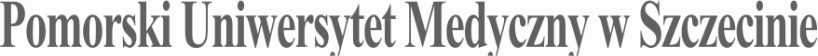 SYLABUS ZAJĘĆInformacje ogólne*zaznaczyć odpowiednio, zmieniając □ na XInformacje szczegółowe*Przykładowe sposoby weryfikacji efektów uczenia się:EP – egzamin pisemnyEU – egzamin ustnyET – egzamin testowyEPR – egzamin praktycznyK – kolokwiumR – referatS – sprawdzenie umiejętności praktycznychRZĆ – raport z ćwiczeń z dyskusją wynikówO – ocena aktywności i postawy studenta SL – sprawozdanie laboratoryjneSP – studium przypadkuPS – ocena umiejętności pracy samodzielnejW – kartkówka przed rozpoczęciem zajęćPM – prezentacja multimedialnai inneNazwa ZAJĘĆ:                     Opieka i edukacja terapeutyczna w chorobach przewlekłych,                                                                                w tym: zaburzenia zdrowia psychicznego	Nazwa ZAJĘĆ:                     Opieka i edukacja terapeutyczna w chorobach przewlekłych,                                                                                w tym: zaburzenia zdrowia psychicznego	Rodzaj ZAJĘĆObowiązkowyWydział PUM Nauk o ZdrowiuKierunek studiów Pielęgniarstwo Specjalność Nie dotyczy Poziom studiów jednolite magisterskie □*I stopnia □II stopnia XForma studiówniestacjonarneRok studiów /semestr studiówRok II/semestr ILiczba przypisanych punktów ECTS 2Formy prowadzenia zajęć (liczba godzin)Wykłady - 16 godz., Ćwiczenia warsztatowe - 6 godz., Ćwiczenia symulacyjne – 4 godz.,Sposoby weryfikacji i oceny efektów uczenia się - egzamin końcowy:opisowytestowypraktycznyX         ustnyKierownik jednostkiProf. dr hab. n. zdr. Anna JurczakAdiunkt dydaktyczny lub osoba odpowiedzialna za przedmiotdr n. zdr. Joanna Owsianowskajoanna.owsianowska@pum.edu.plNazwa i dane kontaktowe jednostkiKatedra i Zakład Pielęgniarstwa Specjalistycznego71-210 Szczecin, Ul. Żołnierska 48Tel+48 91 4800 932, +48 91 4800 956Strona internetowa jednostkihttp://www.pum.edu.pl/wydzialy/wydzial-nauk-o-zdrowiu/zaklad-pielegniarstwa specjalistycznegoJęzyk prowadzenia zajęćpolskiCele zajęćCele zajęćCelem modułu jest przygotowanie studentów II stopnia do sprawowania specjalistycznej opieki pielęgniarskiej nad chorym z zaburzeniami w zakresie zdrowia psychicznego.Wymagania wstępne w zakresie WiedzyKompetencje na poziomie studiów I stopnia pielęgniarstwa, po opanowaniu modułów nauk podstawowych, społecznych oraz podstaw pielęgniarstwa.Wymagania wstępne w zakresie UmiejętnościKompetencje na poziomie studiów I stopnia pielęgniarstwa, po opanowaniu modułów nauk podstawowych, społecznych oraz podstaw pielęgniarstwa.Wymagania wstępne w zakresie Kompetencji społecznychKompetencje na poziomie studiów I stopnia pielęgniarstwa, po opanowaniu modułów nauk podstawowych, społecznych oraz podstaw pielęgniarstwa.EFEKTY UCZENIA SIĘEFEKTY UCZENIA SIĘEFEKTY UCZENIA SIĘEFEKTY UCZENIA SIĘEFEKTY UCZENIA SIĘEFEKTY UCZENIA SIĘEFEKTY UCZENIA SIĘEFEKTY UCZENIA SIĘEFEKTY UCZENIA SIĘEFEKTY UCZENIA SIĘEFEKTY UCZENIA SIĘEFEKTY UCZENIA SIĘlp. efektu uczenia się Student, który zaliczył ZAJĘCIAwie/umie/potrafi:Student, który zaliczył ZAJĘCIAwie/umie/potrafi:SYMBOL (odniesienie do) efektów uczenia się dla kierunkuSYMBOL (odniesienie do) efektów uczenia się dla kierunkuSYMBOL (odniesienie do) efektów uczenia się dla kierunkuSYMBOL (odniesienie do) efektów uczenia się dla kierunkuSYMBOL (odniesienie do) efektów uczenia się dla kierunkuSposób weryfikacji efektów UCZENIA SIĘ*Sposób weryfikacji efektów UCZENIA SIĘ*Sposób weryfikacji efektów UCZENIA SIĘ*Sposób weryfikacji efektów UCZENIA SIĘ*W01Omówić wpływ choroby psychicznej na funkcjonowanie psychofizyczne człowieka i kształtowanie więzi międzyludzkichOmówić wpływ choroby psychicznej na funkcjonowanie psychofizyczne człowieka i kształtowanie więzi międzyludzkichB.W. 48.B.W. 48.B.W. 48.B.W. 48.B.W. 48.EUEUEUEUW02Omówić przyczyny, objawy i przebieg depresji, zaburzeń lękowych oraz uzależnieńOmówić przyczyny, objawy i przebieg depresji, zaburzeń lękowych oraz uzależnieńB.W. 49.B.W. 49.B.W. 49.B.W. 49.B.W. 49.EUEUEUEUW03Scharakteryzować zasady opieki pielęgniarskiej  nad pacjentem z zaburzeniami psychicznymi, w tym z depresją i zaburzeniami lękowymi, oraz pacjentem uzależnionym.Scharakteryzować zasady opieki pielęgniarskiej  nad pacjentem z zaburzeniami psychicznymi, w tym z depresją i zaburzeniami lękowymi, oraz pacjentem uzależnionym.B.W. 50B.W. 50B.W. 50B.W. 50B.W. 50EU, SPEU, SPEU, SPEU, SPW04Omówić zakres pomocy i wsparcia w ramach świadczeń oferowanych osobom z problemami zdrowia psychicznego i  ich rodzinom i opiekunomOmówić zakres pomocy i wsparcia w ramach świadczeń oferowanych osobom z problemami zdrowia psychicznego i  ich rodzinom i opiekunomB.W. 51B.W. 51B.W. 51B.W. 51B.W. 51EU, SPEU, SPEU, SPEU, SPU01Oceniać potrzeby zdrowotne pacjenta z zaburzeniami psychicznymi, w tym depresją i zaburzeniami lękowymi, oraz pacjenta uzależnionego, a także planować interwencje zdrowotneOceniać potrzeby zdrowotne pacjenta z zaburzeniami psychicznymi, w tym depresją i zaburzeniami lękowymi, oraz pacjenta uzależnionego, a także planować interwencje zdrowotneB.U57.B.U57.B.U57.B.U57.B.U57.SP, SSP, SSP, SSP, SU02Analizować i dostosowywać do potrzeb pacjenta dostępne programy promocji zdrowia psychicznegoAnalizować i dostosowywać do potrzeb pacjenta dostępne programy promocji zdrowia psychicznegoB.U.58B.U.58B.U.58B.U.58B.U.58SP, SSP, SSP, SSP, SU03Prowadzić psychoedukację pacjenta z zaburzeniami psychicznymi, w tym z depresją i zaburzeniami lękowymi, oraz pacjenta uzależnionego i jego rodziny (opiekuna), a także stosować treningi umiejętności społecznych jako formę rehabilitacji psychiatrycznejProwadzić psychoedukację pacjenta z zaburzeniami psychicznymi, w tym z depresją i zaburzeniami lękowymi, oraz pacjenta uzależnionego i jego rodziny (opiekuna), a także stosować treningi umiejętności społecznych jako formę rehabilitacji psychiatrycznejB.U.59B.U.59B.U.59B.U.59B.U.59SP, SSP, SSP, SSP, SK01Ponosić odpowiedzialność za realizowane świadczenia zdrowotne.Ponosić odpowiedzialność za realizowane świadczenia zdrowotne.K5.K5.K5.K5.K5.SPSPSPSPTabela efektów UCZENIA SIĘ w odniesieniu do formy zajęćTabela efektów UCZENIA SIĘ w odniesieniu do formy zajęćTabela efektów UCZENIA SIĘ w odniesieniu do formy zajęćTabela efektów UCZENIA SIĘ w odniesieniu do formy zajęćTabela efektów UCZENIA SIĘ w odniesieniu do formy zajęćTabela efektów UCZENIA SIĘ w odniesieniu do formy zajęćTabela efektów UCZENIA SIĘ w odniesieniu do formy zajęćTabela efektów UCZENIA SIĘ w odniesieniu do formy zajęćTabela efektów UCZENIA SIĘ w odniesieniu do formy zajęćTabela efektów UCZENIA SIĘ w odniesieniu do formy zajęćTabela efektów UCZENIA SIĘ w odniesieniu do formy zajęćTabela efektów UCZENIA SIĘ w odniesieniu do formy zajęćlp. efektu uczenia sięEfekty uczenia sięEfekty uczenia sięForma zajęćForma zajęćForma zajęćForma zajęćForma zajęćForma zajęćForma zajęćForma zajęćForma zajęćForma zajęćlp. efektu uczenia sięEfekty uczenia sięEfekty uczenia sięWykładWykładSeminariumĆwiczenia warsztatoweĆwiczenia kliniczneSymulacjeE-learning Inne formyW01B.W. 48.B.W. 48.XXW02B.W. 49.B.W. 49.XXW03B.W. 50B.W. 50XXW04B.W. 51B.W. 51XXU01B.U57.B.U57.XXU02B.U58B.U58XU03B.U59B.U59XU04B.U60B.U60XK01K5.K5.XXTABELA TREŚCI PROGRAMOWYCHTABELA TREŚCI PROGRAMOWYCHTABELA TREŚCI PROGRAMOWYCHTABELA TREŚCI PROGRAMOWYCHTABELA TREŚCI PROGRAMOWYCHTABELA TREŚCI PROGRAMOWYCHTABELA TREŚCI PROGRAMOWYCHTABELA TREŚCI PROGRAMOWYCHTABELA TREŚCI PROGRAMOWYCHTABELA TREŚCI PROGRAMOWYCHTABELA TREŚCI PROGRAMOWYCHTABELA TREŚCI PROGRAMOWYCHLp. treści programowejTreści programoweTreści programoweTreści programoweLiczba godzinLiczba godzinOdniesienie do efektów uczenia się do ZAJĘĆOdniesienie do efektów uczenia się do ZAJĘĆOdniesienie do efektów uczenia się do ZAJĘĆOdniesienie do efektów uczenia się do ZAJĘĆOdniesienie do efektów uczenia się do ZAJĘĆOdniesienie do efektów uczenia się do ZAJĘĆSemestr zimowySemestr zimowySemestr zimowySemestr zimowySemestr zimowySemestr zimowySemestr zimowySemestr zimowySemestr zimowySemestr zimowySemestr zimowySemestr zimowyWykłady:Wykłady:Wykłady:1616TK01Zapoznanie z formami opieki psychiatrycznej  oraz ich wykorzystanie w opiece nad pacjentem z zaburzeniami psychicznymi.Zapoznanie z formami opieki psychiatrycznej  oraz ich wykorzystanie w opiece nad pacjentem z zaburzeniami psychicznymi.Zapoznanie z formami opieki psychiatrycznej  oraz ich wykorzystanie w opiece nad pacjentem z zaburzeniami psychicznymi.44W03, W04W03, W04W03, W04W03, W04W03, W04W03, W04TK02Przyczyny, objawy i przebieg wybranych zaburzeń psychicznychPrzyczyny, objawy i przebieg wybranych zaburzeń psychicznychPrzyczyny, objawy i przebieg wybranych zaburzeń psychicznych44W02W02W02W02W02W02TK03Wpływ występowania choroby psychicznej na wielowymiarowe funkcjonowanie człowieka.Wpływ występowania choroby psychicznej na wielowymiarowe funkcjonowanie człowieka.Wpływ występowania choroby psychicznej na wielowymiarowe funkcjonowanie człowieka.44W01 W01 W01 W01 W01 W01 TK04Formy rehabilitacji psychiatrycznejFormy rehabilitacji psychiatrycznejFormy rehabilitacji psychiatrycznej44W04W04W04W04W04W04Ćwiczenia warsztatowe:Ćwiczenia warsztatowe:Ćwiczenia warsztatowe:66TK05Diagnoza pielęgniarska i  plan interwencji pielęgniarskich w opiece nad  pacjentem z zaburzeniami psychicznymi– studium przypadków.Diagnoza pielęgniarska i  plan interwencji pielęgniarskich w opiece nad  pacjentem z zaburzeniami psychicznymi– studium przypadków.Diagnoza pielęgniarska i  plan interwencji pielęgniarskich w opiece nad  pacjentem z zaburzeniami psychicznymi– studium przypadków.33U01, U02, U03, U04U01, U02, U03, U04U01, U02, U03, U04U01, U02, U03, U04U01, U02, U03, U04U01, U02, U03, U04TK06Diagnoza pielęgniarska i  plan interwencji pielęgniarskich w opiece nad  pacjentem uzależnionym– studium przypadków.Diagnoza pielęgniarska i  plan interwencji pielęgniarskich w opiece nad  pacjentem uzależnionym– studium przypadków.Diagnoza pielęgniarska i  plan interwencji pielęgniarskich w opiece nad  pacjentem uzależnionym– studium przypadków.33U01, U02, U03, U04, K01U01, U02, U03, U04, K01U01, U02, U03, U04, K01U01, U02, U03, U04, K01U01, U02, U03, U04, K01U01, U02, U03, U04, K01Symulacja/pacjent standaryzowanySymulacja/pacjent standaryzowanySymulacja/pacjent standaryzowany44TK07Postępowanie z pacjentem z przewlekłym procesem chorobowym, utrudniającym funkcjonowanie społeczne.Postępowanie z pacjentem z przewlekłym procesem chorobowym, utrudniającym funkcjonowanie społeczne.Postępowanie z pacjentem z przewlekłym procesem chorobowym, utrudniającym funkcjonowanie społeczne.44U01, U03, U04, K01U01, U03, U04, K01U01, U03, U04, K01U01, U03, U04, K01U01, U03, U04, K01U01, U03, U04, K01Zalecana literatura:Zalecana literatura:Zalecana literatura:Zalecana literatura:Zalecana literatura:Zalecana literatura:Zalecana literatura:Zalecana literatura:Zalecana literatura:Zalecana literatura:Zalecana literatura:Zalecana literatura:Literatura podstawowaLiteratura podstawowaLiteratura podstawowaLiteratura podstawowaLiteratura podstawowaLiteratura podstawowaLiteratura podstawowaLiteratura podstawowaLiteratura podstawowaLiteratura podstawowaLiteratura podstawowaLiteratura podstawowaJarema M.: Psychiatria. Warszawa: Wydaw. Lekarskie  PZWL 2016.Jarema M.: Psychiatria. Warszawa: Wydaw. Lekarskie  PZWL 2016.Jarema M.: Psychiatria. Warszawa: Wydaw. Lekarskie  PZWL 2016.Jarema M.: Psychiatria. Warszawa: Wydaw. Lekarskie  PZWL 2016.Jarema M.: Psychiatria. Warszawa: Wydaw. Lekarskie  PZWL 2016.Jarema M.: Psychiatria. Warszawa: Wydaw. Lekarskie  PZWL 2016.Jarema M.: Psychiatria. Warszawa: Wydaw. Lekarskie  PZWL 2016.Jarema M.: Psychiatria. Warszawa: Wydaw. Lekarskie  PZWL 2016.Jarema M.: Psychiatria. Warszawa: Wydaw. Lekarskie  PZWL 2016.Jarema M.: Psychiatria. Warszawa: Wydaw. Lekarskie  PZWL 2016.Jarema M.: Psychiatria. Warszawa: Wydaw. Lekarskie  PZWL 2016.Jarema M.: Psychiatria. Warszawa: Wydaw. Lekarskie  PZWL 2016.Ustawa o Ochronie Zdrowia Psychicznego.Ustawa o Ochronie Zdrowia Psychicznego.Ustawa o Ochronie Zdrowia Psychicznego.Ustawa o Ochronie Zdrowia Psychicznego.Ustawa o Ochronie Zdrowia Psychicznego.Ustawa o Ochronie Zdrowia Psychicznego.Ustawa o Ochronie Zdrowia Psychicznego.Ustawa o Ochronie Zdrowia Psychicznego.Ustawa o Ochronie Zdrowia Psychicznego.Ustawa o Ochronie Zdrowia Psychicznego.Ustawa o Ochronie Zdrowia Psychicznego.Ustawa o Ochronie Zdrowia Psychicznego.Literatura uzupełniającaLiteratura uzupełniającaLiteratura uzupełniającaLiteratura uzupełniającaLiteratura uzupełniającaLiteratura uzupełniającaLiteratura uzupełniającaLiteratura uzupełniającaLiteratura uzupełniającaLiteratura uzupełniającaLiteratura uzupełniającaLiteratura uzupełniającaMeder J. (red.): Rehabilitacja przewlekle chorych psychicznie. Wydaw. Polskie Towarzystwo Psychiatryczne. 2000.Meder J. (red.): Rehabilitacja przewlekle chorych psychicznie. Wydaw. Polskie Towarzystwo Psychiatryczne. 2000.Meder J. (red.): Rehabilitacja przewlekle chorych psychicznie. Wydaw. Polskie Towarzystwo Psychiatryczne. 2000.Meder J. (red.): Rehabilitacja przewlekle chorych psychicznie. Wydaw. Polskie Towarzystwo Psychiatryczne. 2000.Meder J. (red.): Rehabilitacja przewlekle chorych psychicznie. Wydaw. Polskie Towarzystwo Psychiatryczne. 2000.Meder J. (red.): Rehabilitacja przewlekle chorych psychicznie. Wydaw. Polskie Towarzystwo Psychiatryczne. 2000.Meder J. (red.): Rehabilitacja przewlekle chorych psychicznie. Wydaw. Polskie Towarzystwo Psychiatryczne. 2000.Meder J. (red.): Rehabilitacja przewlekle chorych psychicznie. Wydaw. Polskie Towarzystwo Psychiatryczne. 2000.Meder J. (red.): Rehabilitacja przewlekle chorych psychicznie. Wydaw. Polskie Towarzystwo Psychiatryczne. 2000.Meder J. (red.): Rehabilitacja przewlekle chorych psychicznie. Wydaw. Polskie Towarzystwo Psychiatryczne. 2000.Meder J. (red.): Rehabilitacja przewlekle chorych psychicznie. Wydaw. Polskie Towarzystwo Psychiatryczne. 2000.Meder J. (red.): Rehabilitacja przewlekle chorych psychicznie. Wydaw. Polskie Towarzystwo Psychiatryczne. 2000.Nakład pracy studenta  Nakład pracy studenta  Nakład pracy studenta  Nakład pracy studenta  Nakład pracy studenta  Nakład pracy studenta  Nakład pracy studenta  Nakład pracy studenta  Nakład pracy studenta  Nakład pracy studenta  Nakład pracy studenta  Nakład pracy studenta  Forma nakładu pracy studenta (udział w zajęciach, aktywność, przygotowanie sprawozdania, itp.)Forma nakładu pracy studenta (udział w zajęciach, aktywność, przygotowanie sprawozdania, itp.)Obciążenie studenta [h]Obciążenie studenta [h]Obciążenie studenta [h]Obciążenie studenta [h]Obciążenie studenta [h]Obciążenie studenta [h]Obciążenie studenta [h]Obciążenie studenta [h]Obciążenie studenta [h]Obciążenie studenta [h]Obciążenie studenta [h]Forma nakładu pracy studenta (udział w zajęciach, aktywność, przygotowanie sprawozdania, itp.)Forma nakładu pracy studenta (udział w zajęciach, aktywność, przygotowanie sprawozdania, itp.)W ocenie (opinii) nauczycielaW ocenie (opinii) nauczycielaW ocenie (opinii) nauczycielaW ocenie (opinii) nauczycielaW ocenie (opinii) nauczycielaW ocenie (opinii) nauczycielaW ocenie (opinii) nauczycielaW ocenie (opinii) nauczycielaW ocenie (opinii) nauczycielaW ocenie (opinii) nauczycielaW ocenie (opinii) nauczycielaGodziny kontaktowe z nauczycielemGodziny kontaktowe z nauczycielem2020202020202020202020Przygotowanie do ćwiczeń/seminariumPrzygotowanie do ćwiczeń/seminarium55555555555Czytanie wskazanej literaturyCzytanie wskazanej literatury1010101010101010101010Przygotowanie do egzaminuPrzygotowanie do egzaminu1010101010101010101010Sumaryczne obciążenie pracy studentaSumaryczne obciążenie pracy studenta5050505050505050505050Punkty ECTS Punkty ECTS 2 2 2 2 2 2 2 2 2 2 UwagiUwagiUwagiUwagiUwagiUwagiUwagiUwagiUwagiUwagiUwagiUwagi